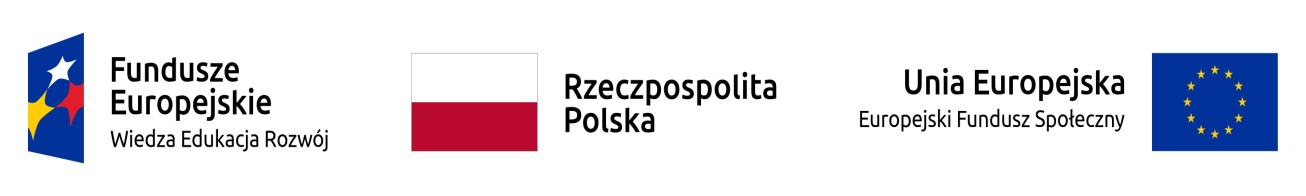 Ogłoszenie o naborze nr 3  z dnia 02.03.2018 r.Państwowa Wyższa Szkoła Zawodowa im. Stanisława Staszica w Pile w związku z tworzeniem Centrum Symulacji Medycznych kierunku Pielęgniarstwo w PWSZ  im. Stanisława Staszica w Pile realizowanego w ramach projektu pn. „Centrum Symulacji Medycznych kierunku Pielęgniarstwo  
w PWSZ im. Stanisława Staszica w Pile”, współfinansowanego ze środków Unii Europejskiej 
w ramach Europejskiego Funduszu Społecznego
ogłasza nabór do udziału w projekcie: na stanowisko Instruktora (prowadzenie zajęć z  przedmiotu podstawowa opieka w Centrum Symulacji Medycznych) na ¼ etatu od dnia 1.10.2019 r.
 oraz na cykl szkoleń dla instruktorów symulacji kierunku Pielęgniarstwo od marca 2018 r.„Centrum Symulacji Medycznych kierunku Pielęgniarstwo w PWSZ im. Stanisława Staszica w Pile”Projekt współfinansowany ze środków Unii Europejskiej w ramach Europejskiego Funduszu Społecznego1. „Symulacja niskiej wierności dla instruktorów i techników symulacji”2. „Symulacja pośredniej wierności dla instruktorów i techników symulacji”3. „Symulacja wysokiej wierności + pacjenta standaryzowany dla instruktorów symulacji i techników symulacji.…4. „Egzamin OSCE dla instruktorów i techników symulacji”Zadanie 4 „Psychologiczne aspekty kształcenia symulacyjnego dla instruktorów symulacji”.Uzupełnione i podpisane dokumenty – wg. Wzorów stanowiących załączniki do regulaminu udziału w projekcie CSM, wprowadzonego Zarządzeniem Nr 10/ 2018 Rektora Państwowej Wyższej Szkoły Zawodowej im. Stanisława Staszica w Pile z dnia 1 marca 2018 r. w sprawie wprowadzenia regulaminu uczestnictwa w projekcie pn. Centrum Symulacji Medycznych kierunku Pielęgniarstwo w PWSZ im. Stanisława Staszica w Pile  przez przyszłą kadrę Centrum Symulacji Medycznych:KARTA ZGŁOSZENIA UCZESTNICTWA W SZKOLENIU/KONFERENCJI*OŚWIADCZENIE UCZESTNIKA PROJEKTU FORMULARZ ZGŁOSZENIOWYDEKLARACJA UCZESTNICTWA W PROJEKCIEnależy przekazać do Biuro Projektu – Państwowa Wyższa Szkoła Zawodowa w Pile pokój nr 6 Sekretariat Instytutu Ochrony Zdrowia  w budynku „B”, przy ul. Podchorążych 10 w Pile.do dnia 7 marca 2018 r. do godz. 12:00.O udziale w szkoleniu decyduje spełnienie kryteriów formalnych (kompletność dokumentacji, terminowość złożenia wymaganych dokumentów) i merytorycznych. O kolejności umieszczenia na liście rankingowej decydować będzie suma punktów uzyskanych za spełnienie kryteriów merytorycznych. W przypadku uzyskania takiej samej ilości punktów o kolejności decyduje kolejność złożenia dokumentów. Do obliczenia sumy punktów stosuje się następujące zasady punktacji: Ostateczną decyzję o zakwalifikowaniu uczestnika/-czki podejmie Przewodniczący Komisji Rekrutacyjnej, zatwierdzając listę rankingową.Wyniki postępowania kwalifikacyjnego są jawne, lista rankingowa oraz lista rezerwowa zostaną opublikowane na stronie internetowej www: pwsz.pila.pl zakładka: Instytuty/Instytut Ochrony Zdrowia/ Centrum Symulacji Medycznych (http://www.pwsz.pila.pl/pl/instytuty/instytut-ochrony-zdrowia/centrum-symulacji-medycznych.html) oraz w wersji papierowej w Biurze Projektu: pok. 6 - Sekretariat Instytutu Ochrony Zdrowia  w budynku „B”, przy ul. Podchorążych 10 w Pile.W przypadku pytań lub wątpliwości proszę o kontakt z pracownikami Biurem Projektu: mgr Hanną Basarewską; e-mail: pielęgniarstwo@pwsz.pila.pl, tel. 0673522695 Adres: pok. 6 - Sekretariat Instytutu Ochrony Zdrowia  w budynku „B”, przy ul. Podchorążych 10 w Pile.Wymagania obligatoryjne:1. Posiadanie umiejętności do przeprowadzenia zajęć praktycznych z przedmiotu podstawowa opieka:- tytuł zawodowy minimum magister pielęgniarstwa- czynne prawo wykonywania zawodu pielęgniarki/pielęgniarza- minimum 2-letnie doświadczenie w pracy zawodowej w Podstawowej Opiece Zdrowotnej. - przygotowanie pedagogiczne.2. Deklaracja zawarcia w marcu 2018 r. umowy o pracę na ¼ etatu obowiązującą od 1.10.2019 r. na stanowisko Instruktora (prowadzenie zajęć z  przedmiotu podstawowa opieka w Centrum Symulacji Medycznych)  Kryteria premiujące.1. Specjalizacja zawodowa z dziedziny pielęgniarstwa lub kursy specjalistyczne z dziedziny pielęgniarstwa.2. Doświadczenie dydaktyczne w szkolnictwie wyższym.Uwaga: w karcie zgłoszeniowej należy w rubrykach wykształcenie i doświadczenie zawrzeć opis umożliwiający weryfikację spełnienia powyższych wymogów i kryteriów. Cechy: komunikatywność, otwartość na nowe rozwiązania technologiczne i dydaktyczne, umiejętność przekazywania wiedzy, samodzielność i umiejętność organizacji pracy, umiejętność pracy zespołowej.Umiejętności zawodowe: dobra znajomość obsługi komputera (Word, Excel, Power Point), Internetu, baz danych oraz urządzeń biurowych;  znajomość języka angielskiego – poziom komunikatywny.Opis stanowiska instruktora w CSMProwadzenie zajęć dydaktycznych metodami symulacji, we współpracy z technikami symulacji, w Centrum Symulacji Medycznych kierunku Pielęgniarstwo PWSZ w Pile, które powstanie w ramach unijnego projektu i rozpocznie funkcjonowanie od października 2018 r. przy ul. Podchorążych 10,
 64-920 Piła.Zakres zdań:Prowadzenie zajęć metodami symulacji, w tym niskiej, pośredniej i wysokiej wierności, na podstawie scenariuszy symulacyjnych, w tym prowadzenie debriefingu, ścisła współpraca z technikiem symulacji.Weryfikacja spełnienia wymogów dot. uczestnictwa w zajęciach w poszczególnych salach CSM przez studentów.Nadzór nad maksymalnym wykorzystaniem potencjału sprzętu dostępnego w salach symulacji.Udział w tworzeniu sylabusów zajęć prowadzonych w CSM,Czynny i bierny udział w zjazdach, konferencjach  i szkoleniach na temat symulacji.Podejmowanie działań umożliwiających stałe podnoszenie na wyższy poziom procesu nauczania z zastosowaniem symulacji medycznej, w tym aktywne uczestniczenie we wdrażaniu odpowiednich metod, modeli i sposobów nauczania zgodnie ze strategią unowocześniania procesu kształcenia opartego o umiejętności,Przygotowanie i prowadzenie egzaminów praktycznych.Kształtowanie dobrego wizerunku CSM w PWSZ Piła.Nadzór nad składnikami majątkowymi CSM.Szkolenia w ramach projektu dla kadry:1Liczba miejsc 12Cel szkoleniaPrzygotowanie dydaktyczne kadry do kształcenia w warunkach symulowanych poprzez nabycie umiejętności prowadzenia zajęć dydaktycznych metodą symulacji medycznej niskiej wierności z użyciem trenażerów, fantomów oraz symulatorów medycznych wysokiej wierności, na kierunku pielęgniarstwo w Centrum Symulacji Medycznych w Pile. Przygotowanie techników symulacji do przygotowywania i prowadzenia zajęć symulacyjnych wraz z instruktorami symulacji na kierunku Pielęgniarstwo w Centrum Symulacji Medycznych w Pile3Forma szkoleniaObejmuje: wykłady, zajęcia praktyczne (pokazy, ćwiczenia, dyskusje, symulacje medyczne).Rozkład czasu wszystkich zajęć powinien zajmować:Część A - 50% wykłady do 50% zajęcia praktyczne.Część B - 30% wykłady do 70% zajęcia praktyczne.Zajęcia praktyczne realizowane w podziale na min. 2 grupy ćwiczebne.4Zakres szkoleniaNauka prowadzenia zajęć dydaktycznych na kierunku Pielęgniarstwo metodą symulacji medycznej niskiej wierności z użyciem trenażerów, fantomów, oraz symulatorów medycznych wysokiej wierności., pisania scenariuszy symulacji niskiej wierności z zakresu pielęgniarstwa i prowadzenia stacjonarnych egzaminów OSCE. Tematyka obejmująca:- prowadzenie zajęć z zakresu podstawowych czynności ratunkowych.-zapoznanie uczestników z zasadami funkcjonowania ośrodków symulacji medycznej oraz ze stosowanymi technikami symulacji medycznej niskiej wierności. - zapoznanie się z podstawami obsługi sprzętu wykorzystywanego do szkoleń i jego oprogramowaniem. - przygotowanie przez uczestników w okresie pomiędzy częścią A, a rozpoczęciem części B minimum łącznie 18 scenariuszy ćwiczebnych z częścią techniczną, w konsultacji z prowadzącymi szkolenie. Co najmniej 10 scenariuszy  na 1 grupę ćwiczebną musi zostać przećwiczonych podczas zajęć praktycznych w części B.- udział w symulowanych zajęciach i prowadzenie sesji sym. z zakresu piel. przez uczestników szkolenia razem z technikiem symulacji. - nauka metodologii prowadzenia zajęć symulacyjnych niskiej wierności, przygotowania scenariuszy symulacyjnych niskiej wierności. - nauka praktycznego przekazywania informacji zwrotnej, standardów pracy z trenażerami, fantomami, symulatorami wysokiej wierności w realizacji scenariuszy niskiej wierności-obsługa techniczna trenażerów, fantomów, symulatorów medycznych w celu ich przygotowania do zajęć. Wykorzystanie kamer systemu rejestracji video do prowadzenia zajęć i wykorzystanie przy przekazywaniu informacji zwrotnej. 5Termin szkoleniaMarzec-kwiecień  2018r.6Liczba dni; Czas szkolenia Część A.  2 dni, 16 godzin na 1 uczestnika.Część B.  3 dni, 24 godzin na 1 uczestnika.7Miejsce szkoleniaCzęść A i B - W siedzibie PWSZ w Pile dostosowanej do potrzeb osób niepełnosprawnych. PWSZ zapewnia: salę szkoleniową wraz z wyposażeniem meblowym, projektorem multimedialnym, ekranem, komputerem, siecią wi-fi z możliwością podłączenia na stanowisku laptopów.10EgzaminEgzamin prowadzony w sposób ciągły podczas całego szkolenia, obejmujący obserwację i i zatwierdzenie przez prowadzących poprawnego wykonania czynności przez uczestnika, 
w  tym odrębne kryteria oceny  dla instruktorów symulacji  i techników symulacji.11CertyfikatCertyfikat ukończenia szkolenia „Symulacja niskiej wierności dla instruktorów i techników symulacji” - potwierdzający uzyskanie tytułu  instruktora symulacji medycznej niskiej wierności dla uczestników – instruktorów symulacji oraz technika symulacji medycznej niskiej wierności – dla uczestników – techników symulacji. 1Liczba uczestników12Cel szkoleniaPrzygotowanie dydaktyczne kadry do kształcenia na kierunku Pielęgniarstwo w warunkach symulowanych. Nabycie umiejętności prowadzenia: zajęć dydaktycznych metodą symulacji medycznej pośredniej wierności z użyciem trenażerów, fantomów oraz symulatorów medycznych wysokiej wierności oraz zajęć z zakresu zaawansowanych czynności ratunkowych i  badań fizykalnych z wykorzystaniem metod symulacji medycznej koniecznych do zastosowania w przedmiotach specjalistycznych, na kierunku pielęgniarstwo w Centrum Symulacji Medycznych w Pile. Przygotowanie techników symulacji do obsługi technicznej zajęć symulacyjnych pośredniej wierności i sprzętu na kierunku pielęgniarstwo w Centrum Symulacji Medycznych w Pile.3Forma szkoleniaObejmuje: wykłady, zajęcia praktyczne (pokazy, ćwiczenia, dyskusje, symulacje medyczne).Pprocentowy rozkład czasu wszystkich zajęć powinien zajmować:Część A - 50% wykłady do 50% zajęcia praktyczne.Część B - 30% wykłady do 70% zajęcia praktyczne.Część C - 30% wykłady do 70% zajęcia praktyczne.Zajęcia praktyczne realizowane w podziale na min. 2 grupy ćwiczebne.4Zakres szkoleniaNauka prowadzenia zajęć dydaktycznych metodą symulacji medycznej pośredniej wierności (przedmioty specjalistyczne w pielęgniarstwie, zaawansowane czynności ratunkowe) z użyciem trenażerów, fantomów oraz symulatorów medycznych wysokiej wierności.Nauka pisania scenariuszy symulacji pośredniej wierności z zakresu pielęgniarstwa i prowadzenia stacjonarnych egzaminów OSCE. - zapoznanie uczestników z zasadami funkcjonowania ośrodków symulacji medycznej oraz stosowanymi technikami symulacji medycznej pośredniej wierności. - zapoznanie się z podstawami obsługi sprzętu wykorzystywanego do szkoleń i jego oprogramowaniem. - zapoznanie się z metodologią prowadzenia zajęć symulacyjnych pośredniej wierności na kierunku  Pielęgniarstwo. - przygotowanie przez uczestników w okresie pomiędzy częścią A, a rozpoczęciem części B minimum łącznie 18 scenariuszy ćwiczebnych pośredniej wierności z częścią techniczną, w konsultacji z prowadzącymi szkolenie. Co najmniej 10 scenariuszy na 1 grupę ćwiczebną  musi zostać przećwiczona podczas zajęć praktycznych w części B. Scenariusze mogą zostać przeprowadzone podczas części C.- udział w symulowanych zajęciach i ich prowadzenie przez uczestników szkolenia razem z technikiem symulacji. - nauka praktycznego przekazywania informacji zwrotnej, zapoznanie się ze standardami pracy z trenażerami, fantomami, symulatorami wysokiej wierności w realizacji scenariuszy pośrednie  wierności w zakresie pielęgniarstwa i zawansowanych czynności ratunkowych. - nauka obsługi technicznej trenażerów, fantomów, symulatorów medycznych w celu ich przygotowania do zajęć.- wykorzystanie kamer systemu rejestracji video do prowadzenia zajęć i przy przekazywaniu informacji zwrotnej i debriefingu.Dodatkowo dla części C – rozszerzenie ww. tematyki w zakresie symulacji  w dziedzinie badań fizykalnych.5Termin szkoleniakwiecień – maj 2018r. marzec - kwiecień 2019 r.6Liczba dni; Czas szkolenia Część A.  2 dni, 16 godzin na 1 uczestnika.Część B.  3 dni, 24 godzin na 1 uczestnika.Część C.  4 dni, 32 godzin na 1 uczestnika. 7Miejsce szkoleniaCzęść A i C - W siedzibie PWSZ w Pile dostosowanej do potrzeb osób niepełnosprawnych. PWSZ zapewnia: salę szkoleniową wraz z wyposażeniem meblowym, projektorem multimedialnym, ekranem, komputerem, siecią wi-fi z możliwością podłączenia na stanowisku laptopów. Część C również w pomieszczeniach przyszłego Centrum Symulacji Medycznych (sala opieki pielęgniarskiej wysokiej wierności wraz z pomieszczeniem sterowni i debriefingu, i sale niskiej wierności), przy ul. Podchorążych 10 w Pile.Część B - Szkolenie powinno się odbyć w miejscu, w którym mieszczą się co najmniej wyposażone 1 sala umiejętności pielęgniarskich, 1 sala wykładowa (z projektorem multimedialnym, ekranem), 2 sale symulacji medycznej wysokiej wierności (np.: opieki pielęgniarskiej, OIOM, Porodowa, SOR) wyposażone w system audio-video, system nagłośnienia oraz system mikrofonów do obsługi i nagrywania zajęć symulacyjnych i z pomieszczeniem sterowania symulatorami i systemem audio-video.,  sale oraz budynek  przystosowany do potrzeb osób niepełnosprawnych – zapewnia dostęp dla osób z niepełnosprawnością ruchową (tj. dostosowanie architektoniczne). 10EgzaminEgzamin prowadzony w sposób ciągły podczas całego szkolenia, obejmujący obserwację i i zatwierdzenie przez prowadzących poprawnego wykonania czynności przez uczestnika, 
w  tym odrębne kryteria oceny  dla instruktorów symulacji  i techników symulacji.11Certyfikatpo zakończeniu szkolenia części B -  certyfikat ukończenia szkolenia „Symulacja pośredniej wierności dla instruktorów i techników symulacji” - potwierdzający uzyskanie tytułu  instruktora symulacji medycznej pośredniej wierności dla uczestników – instruktorów symulacji oraz technika symulacji medycznej pośredniej wierności – dla uczestników – techników symulacji. po zakończeniu szkolenia części C - certyfikat ukończenia szkolenia „Symulacja pośredniej wierności dla instruktorów i techników symulacji w zakresie badań fizykalnych” 1Liczba uczestników12Cel szkoleniaPrzygotowanie dydaktyczne kadry do kształcenia w warunkach symulowanych na kierunku pielęgniarstwo w Centrum Symulacji Medycznych w Pile poprzez nabycie umiejętności prowadzenia zajęć dydaktycznych metodą symulacji medycznej wysokiej wierności z użyciem symulatorów medycznych wysokiej wierności. Przygotowanie techników symulacji do obsługi technicznej zajęć symulacyjnych wysokiej wierności i sprzętu na kierunku pielęgniarstwo w Centrum Symulacji Medycznych w Pile.3Forma szkoleniaObejmuje: wykłady, zajęcia praktyczne (pokazy, ćwiczenia, dyskusje, symulacje medyczne).Procentowy rozkład czasu wszystkich zajęć powinien zajmować:Część A.1.  50% wykłady do 50% zajęcia praktyczne.Część A.2.  20% wykłady do 80% zajęcia praktyczne.Część B   30% wykłady do 70% zajęcia praktyczne – pacjent standaryzowanyCzęść C  20% wykłady do 80% zajęcia praktyczne –  kurs doskonalący i metodycznyZajęcia praktyczne części A.1 i B realizowane w podziale na min. 2 grupy ćwiczebne.Zajęcia praktyczne części A.2 i C realizowane w podziale na min. 3 grupy ćwiczebne.4Zakres szkoleniaCzęść A. Nauka prowadzenia zajęć dydaktycznych metodą symulacji medycznej wysokiej wierności z użyciem symulatorów medycznych wysokiej wierności. Nabycie wiedzy i umiejętności w dziedzinie pisania scenariuszy symulacji wysokiej wierności z zakresu pielęgniarstwa, pielęgniarstwa specjalistycznego oraz prowadzenia stacjonarnych egzaminów OSCE. Zapoznanie z zasadami funkcjonowania ośrodków symulacji medycznej oraz stosowanych technik symulacji medycznej wysokiej wierności. Udział w symulowanych zajęciach i ich prowadzenie przez uczestników szkolenia razem z technikiem symulacji. Zapoznanie się z zasadami obsługi sprzętu wykorzystywanego do szkoleń i jego oprogramowaniem.  Pisanie scenariuszy symulacyjnych rozbudowanych (wiele ścieżek postępowania) z użyciem oprogramowania symulatorów medycznych. Szkolenie powinno obejmować:-  metodologię prowadzenia zajęć symulacyjnych wysokiej wierności, - przygotowanie scenariuszy symulacyjnych wysokiej wierności w przedmiotach specjalistycznych (podczas szkolenia i w okresie pomiędzy częścią A a rozpoczęciem części B powinno zostać przygotowane przez uczestników minimum łącznie 9 scenariuszy ćwiczebnych wraz z częścią techniczną ich przygotowania w konsultacji z prowadzącymi szkolenie. Co najmniej 5 scenariuszy (na 1 grupę) musi zostać przećwiczonych podczas zajęć praktycznych w części B. Scenariusze mogą zostać przeprowadzone podczas części C.  - praca z symulatorami wysokiej wierności w trakcie realizacji scenariuszy wysokiej  wierności- praktyczne przekazywanie informacji zwrotnej, prowadzenie prebrefingu, debrefingu,-obsługa techniczna symulatorów w celu ich przygotowania do zajęć. Wykorzystanie systemu rejestracji audio-video do prowadzenia zajęć i wykorzystania przy przekazywaniu informacji zwrotnej, debriefingu.Część B – Zdobycie wiedzy dot. tematyki  udział pacjenta standaryzowanego  w zajęciach  dydaktycznych symulacyjnych na kierunku pielęgniarstwo (zbieranie wywiadu, przekazywanie informacji o stanie zdrowia, badania fizykalne). Nabycie przez uczestników wiedzy na temat sposób rekrutacji i szkolenia pacjenta przed rozpoczęciem przez niego pracy. Nauka pisania scenariuszy z udziałem pacjentów standaryzowanych.Część C  - kurs metodyczny – większy stopień zaawansowania względem części A-C, symulacje medyczne wysokiej wierności bardziej rozbudowane, w tym interdyscyplinarne i z udziałem pacjenta standaryzowanego.5Termin szkoleniaLipiec 2018r. i kwiecień, maj, czerwiec 2019r. i styczeń- luty 2020 r. 6Liczba dni; Czas szkolenia Część  A.1.  2 dni, 16 godzin na 1 uczestnika.Część  A.2.  3 dni, 24 godziny na 1 uczestnika.Część  B.      4 dni, 32 godziny na 1 uczestnika.Część  C.      3 dni, 24 godziny na 1 uczestnika.7Miejsce szkoleniaCzęść A.1 i B - W siedzibie PWSZ w Pile dostosowanej do potrzeb osób niepełnosprawnych. PWSZ y zapewnia: salę szkoleniową wraz z wyposażeniem meblowym, projektorem multimedialnym, ekranem, komputerem, siecią wi-fi z możliwością podłączenia na stanowisku laptopów. Część B także w pomieszczeniach przyszłego Centrum Symulacji Medycznych (sala opieki pielęgniarskiej wysokiej wierności wraz z pomieszczeniem sterowni i debriefingu, i sale niskiej wierności), przy ul. Podchorążych 10 w Pile.Część A.2 i C - Szkolenie powinno się odbyć w miejscu, w którym mieszczą się co najmniej wyposażone 1 sala umiejętności pielęgniarskich, 1 sala wykładowa (z projektorem multimedialnym, ekranem), 2 sale symulacji medycznej wysokiej wierności (np.: umiejętności pielęgniarskich, OIOM, Porodowa, SOR) wyposażone w system audio-video, system nagłośnienia oraz system mikrofonów do obsługi i nagrywania zajęć symulacyjnych,  z lustrami weneckimi i pomieszczeniem sterowania symulatorami i systemem audio-video.,  Sale oraz budynek  przystosowany do potrzeb osób niepełnosprawnych – zapewnia dostęp dla osób z niepełnosprawnością ruchową (tj. dostosowanie architektoniczne). Podać adres.10EgzaminEgzamin prowadzony w sposób ciągły podczas całego szkolenia, obejmujący obserwację i i zatwierdzenie przez prowadzących poprawnego wykonania czynności przez uczestnika, 
w  tym odrębne kryteria oceny  dla instruktorów symulacji  i techników symulacji.11CertyfikatPo zakończeniu szkolenia części A1 i A2 certyfikat ukończenia szkolenia „Symulacja wysokiej wierności dla instruktorów i techników symulacji” - potwierdzający uzyskanie tytułu  instruktora symulacji medycznej wysokiej wierności dla uczestników – instruktorów symulacji oraz technika symulacji medycznej wysokiej wierności – dla uczestników – techników symulacji. Po zakończeniu szkolenia części B wystawi certyfikat ukończenia szkolenia „Symulacja wysokiej wierności dla instruktorów i techników symulacji – pacjent standaryzowany Po zakończeniu szkolenia części C certyfikat ukończenia szkolenia „Symulacja wysokiej wierności dla instruktorów i techników symulacji – kurs doskonalący metodyczny ” 1Liczba uczestników12Cel szkoleniaPrzygotowanie dydaktyczne kadry do kształcenia w warunkach symulowanych na kierunku pielęgniarstwo w Centrum Symulacji Medycznych w Pile, poprzez nabycie umiejętności prowadzenia i projektowania egzaminów typu OSCE z użyciem trenażerów, fantomów oraz symulatorów medycznych wysokiej wierności. Przygotowanie techników symulacji do przygotowywania i obsługi technicznej egzaminów OSCE wraz z instruktorami symulacji na kierunku pielęgniarstwo w Centrum Symulacji Medycznych w Pile.3Forma szkoleniaObejmuje: wykłady, zajęcia praktyczne (pokazy, ćwiczenia, dyskusje, symulacje medyczne). Procentowy rozkład czasu wszystkich zajęć powinien zajmować: Część A  50% wykłady do 50% zajęcia praktyczne.Część B  30% wykłady do 70% zajęcia praktyczneCzęść C  30% wykłady do 70% zajęcia praktyczneZajęcia praktyczne realizowane w podziale na min. 2 grupy ćwiczebne.4Zakres szkoleniaNabycie umiejętności:- organizacji egzaminów OSCE z użyciem metod symulacji medycznej niskiej, pośredniej i wysokiej wierności na kierunku Pielęgniarstwo, z użyciem trenażerów, fantomów, oraz symulatorów medycznych wysokiej wierności, pacjentów standaryzowanych. - pisania scenariuszy symulacji z zakresu pielęgniarstwa i prowadzenia stacjonarnych egzaminów OSCE.-  nauka organizacji stanowisk symulacyjnych, tworzenia list kontrolnych, kart oceny- nauka obsługi i sterowania symulatorami wysokiej wierności podczas egzaminów testowych, wykorzystania kamer, rejestracji audio/video do prowadzenia egzaminu. - prowadzenie egzaminu ćwiczebnego, odpowiedzialność egzaminatora, rodzaje stacji, zasady pisania stacjii- OSCE z udziałem pacjenta standaryzowanego- schemat organizacji OSCE, etapy przygotowania, standardy, kryteria. oceny5Termin szkoleniaczerwiec. 18r, styczeń, luty, marzec  2020 r.	 6Liczba dni; Czas szkolenia Część A.  2 dni, 16 godzin. na 1 uczestnikaCzęść B.  3 dni, 24 godziny na 1 uczestnikaCzęść C 3 dni, 24 godziny na 1 uczestnika(nie więcej niż 10 godzin 1 dnia, jedna godzina edukacyjna to 60 min.)7Miejsce szkoleniaCzęść A, B, C - W siedzibie PWSZ w Pile dostosowanej do potrzeb osób niepełnosprawnych w Centrum Symulacji Medycznych w Pile. PWSZ zapewnia: salę szkoleniową wraz z wyposażeniem meblowym, projektorem multimedialnym, ekranem, komputerem, siecią wi-fi z możliwością podłączenia na stanowisku laptopów. Część C także w pomieszczeniach przyszłego Centrum Symulacji Medycznych (sala opieki pielęgniarskiej wysokiej wierności wraz z pomieszczeniem sterowni i debriefingu, i sale niskiej wierności), przy ul. Podchorążych 10 w Pile.10EgzaminEgzamin prowadzony w sposób ciągły podczas całego szkolenia, obejmujący obserwację i i zatwierdzenie przez prowadzących poprawnego wykonania czynności przez uczestnika, 
w  tym odrębne kryteria oceny  dla instruktorów symulacji  i techników symulacji.11CertyfikatPo zakończeniu szkolenia części A i B certyfikat ukończenia szkolenia „Egzamin OSCE dla instruktorów i techników symulacji” Po zakończeniu szkolenia części C realizowanej w 2020r certyfikat ukończenia szkolenia „Egzamin OSCE dla instruktorów i techników symulacji – kurs doskonalący” 1Liczba uczestników12Cel szkoleniaNabycie umiejętności dydaktycznych kadry do kształcenia w warunkach symulacyjnych dla nauczycieli akademickich kierunku pielęgniarstwo. Zapoznanie się ze stosowanymi technikami psychologicznymi, praca w zespole, grupie, przekazywanie informacji zwrotnej, debriefing.3Forma szkoleniaObejmuje: wykłady, zajęcia praktyczne (pokazy, ćwiczenia, dyskusje). Procentowy rozkład czasu wszystkich zajęć powinien zajmować:Max. 40% wykłady do min.60% zajęcia praktyczne.	Zajęcia praktyczne realizowane w podziale na min. 2 grupy ćwiczebne.4Zakres szkoleniaZapoznanie się ze stosowanymi technikami psychologicznymi pomocnymi w pracy instruktora symulacji medycznej na kierunku pielęgniarstwo, w tym dot.: pracy w zespole, grupie,  prowadzenia dyskusji i rozmów motywacyjnych.Nauka motywowania, konstruowania materiałów zawierających nowoczesne treści przekazywania informacji zwrotnej, debriefingu.Nabycie przez uczestników umiejętności w zakresie komunikacji, współdziałania w grupie, udzielnie informacji zwrotnej.5Termin szkoleniaw terminie kwiecień, maj, czerwiec 2020 r. 6Liczba dni; Czas szkolenia 1 dzień, 8 godzin na 1 uczestnika.7Miejsce szkoleniaW siedzibie PWSZ w Pile dostosowanej do potrzeb osób niepełnosprawnych. PWSZ zapewnia: salę szkoleniową wraz z wyposażeniem meblowym, projektorem multimedialnym, ekranem, komputerem, siecią wi-fi z możliwością podłączenia na stanowisku laptopów oraz oraz pomieszczenia przyszłego Centrum Symulacji Medycznych (sala opieki pielęgniarskiej wysokiej wierności wraz z pomieszczeniem sterowni i debriefingu, i sale niskiej wierności)10EgzaminEgzamin prowadzony w sposób ciągły podczas całego stażu/szkolenia, obejmujący obserwację i  i zatwierdzenie przez prowadzących poprawnego wykonania czynności przez uczestnika.11Certyfikatcertyfikat ukończenia szkolenia „Psychologiczne aspekty kształcenia symulacyjnego dla instruktorów symulacji” w 2 egzemplarzach x każdy uczestnik.Doświadczenie w pracy zawodowej w oddziale Podstawowej Opiece ZdrowotnejPrzyznane punkty 2  ˂ 31 ≥ 3  ˂ 62≥  6 lat3Kryteria premiująceSpecjalizacja zawodowa z dziedziny pielęgniarstwa lub kursy specjalistyczne z dziedziny pielęgniarstwa4doświadczenie dydaktyczne w szkolnictwie wyższym:1  ˂ 21≥ 2  ˂ 42≥ 43